                     Okresní sdružení hasičů Břeclav a odborná rada mládeže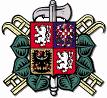 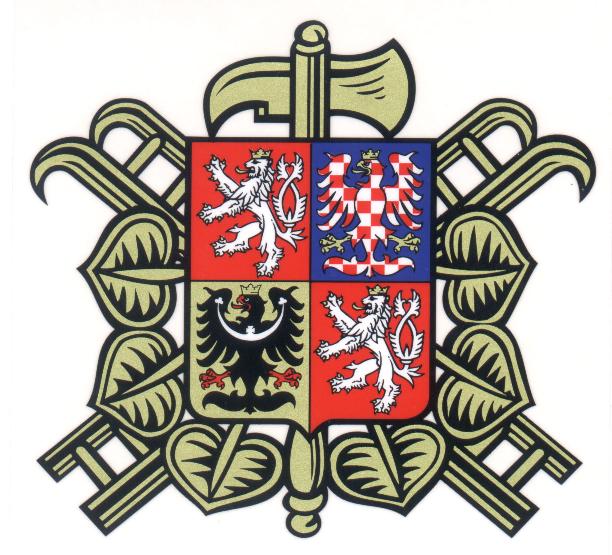 		si Vás dovolují pozvat na školení vedoucích mládeže a rozhodčích mládežea to POUZE pro NOVÉ vedoucí, rozhodčí či zvýšení kvalifikace instruktor  	které se uskuteční od soboty 2. 4. do neděle 3. 4. 2022 ve Velkých Pavlovicích v prostorách ubytovny TJ Slavoj. Školení je s možností přespání. !!!Kapacita omezena!!!Začátek školení je v sobotu 9:00 hodin a předpokládané ukončení školení je v neděli v 15:00 hodin. Letošní školení je určeno POUZE pro NOVÉ vedoucí, rozhodčí či zvýšení kvalifikace instruktor (věková hranice pro zvýšení je stanovena od 17 let), a jsou na to určeny oba dva dny tj. 2. 4. - 3. 4. 2022. Podmínkou získání kvalifikace je:znalost směrnic Plamen a dorost (opravdu je nutné je alespoň přečíst!!!!)znalost směrnice činnosti s kolektivy mladých hasičůvykonání zkoušky písemnou, ústní a praktickou formouZ důvodů praktického školení si s sebou vezměte pracovní nebo cvičební oděv. S sebou si na školení vezměte Směrnice pro celoroční činnost mladých hasičů, publikaci odznaky odborností, Směrnice činnosti s kolektivy mladých hasičů, poznámkový blok a psací potřeby.  	 Stravu (oběd, pitný režim) a ubytování hradí OSH Břeclav. Cestovné a účastnický poplatek 350,- Kč hradí vysílající sbor. Účastnický poplatek bude vybírán na místě při prezenci.Pokud máte zájem, zašlete Vámi vyplněnou a podepsanou přihlášku na email iva.podlahova@seznam.cz nejpozději do 30. března 2022, po tomto datu nemůžeme zajistit stravu ani ubytování!Moravská Nová Ves dne 18. 3. 2022						    			Iva Podlahová								         			vedoucí OORM	Přihláška na školení*nehodící škrtněte/vymažteVýběr témat: bezpečnost při činnostech s dětmi, práce s nářadímTéma, které vyberete je určeno pro nachystání prezentace, proto prosím vybírejte pečlivě. Je to o tom, co konkrétně byste potřebovali vědět, či se o daném tématu více dozvědět. Klidně vyberte více témat. Do políčka, stačí vepsat číslo daného téma/témat, o které máte zájem.Jméno a PříjmeníSDHTel. KontaktEmailChci vedoucí IIIChci rozhodčí IIChci zvýšit instruktora na vedoucí III*Zvolené téma – povinně vybratMám zájem přenocovat*(doporučujeme)Nemám zájem přenocovat*hra Plamen – výchovně vzdělávací část – celoroční činnost včetně: PO očima dětí, dokumentace v kolektivu (kronika), odznaky odborností a specializací, projekty – 72 hodin, Hasičské jiskření, Květinový den, Popálky, Recyklujeme s hasiči, TFA mladého hasiče, Letní školy, Junior univerzita, Rescue campycvičební řáddotace – kraj, MŠMTekonomika, základy hospodařeníhasičské minimum včetně: jednoduché hasební prostředky, hasící přístroje, signalizace, technické prostředkyhistorie hasičského mládínápadník – hry, šifrování, uzlovánípedagogika, psychologiepobyt v přírodě, ekologie, topografie, turistika včetně: poznávání stromů, listů, stop, ohniště, práce s mapou, světové strany, azimutpojištěníprávní minimum, Listina základních práv a svobodhra Plamen – sportovní část, PS dorostustanovy, statusy, stejnokrojový předpisstátní a hasičské symbolysměrnice činnosti s kolektivy MH, směrnice sportovních oddílů SDHtábory, závislostizdravověda, hygiena, první pomoc